2022「バラのまちコンサート」申込書グループ（　　　名）で申し込みます。　　　　　　　　　　　　＊印は必須項目ですグループのメンバー① 代表者氏名＊フリガナフリガナフリガナ年　齢① 代表者氏名＊歳郵便番号/住所＊〒   -     さいたま市〒   -     さいたま市〒   -     さいたま市〒   -     さいたま市電話番号＊ＦＡＸメールアドレス氏　名＊電　話＊年　齢②歳③歳④歳⑤歳・応募条件さいたま市在住のファミリーグループさいたま市在住のファミリーグループ・応募方法FＡＸ:この申込書に記入し、送信してください。メール、はがき：上記の項目を記載し、下記問い合わせ先にお送りください。記入漏れがあると、受付できない場合があります。FＡＸ:この申込書に記入し、送信してください。メール、はがき：上記の項目を記載し、下記問い合わせ先にお送りください。記入漏れがあると、受付できない場合があります。・締　　切９月２５日（日）必着。応募多数の場合は抽選にて決定します。抽選の結果は、締切・抽選後、申込者代表全員にはがきでお知らせします。９月２５日（日）必着。応募多数の場合は抽選にて決定します。抽選の結果は、締切・抽選後、申込者代表全員にはがきでお知らせします。・観 覧 席(指定席制)　当選はがきに記載された席で観覧していただきます。会場ではマスクをつけて観覧してください。(指定席制)　当選はがきに記載された席で観覧していただきます。会場ではマスクをつけて観覧してください。・問合せ先徳永建築設計事務所（バラのまち中央区アートフェスタ実行委員会事務局）徳永茂〒338-0001　さいたま市中央区上落合４-12-6-102Tel : 048-857-1781　Faｘ : 048-857-1876メール:ａrtfesta2007＠yahoo.co.jp　ホームページ:chuoku-artfesta.com徳永建築設計事務所（バラのまち中央区アートフェスタ実行委員会事務局）徳永茂〒338-0001　さいたま市中央区上落合４-12-6-102Tel : 048-857-1781　Faｘ : 048-857-1876メール:ａrtfesta2007＠yahoo.co.jp　ホームページ:chuoku-artfesta.com・おねがい新型コロナウィルス接触確認アプリ(COCOA)」「埼玉県LINEコロナお知らせシステム」を 事前にインストールしておいてください。新型コロナウィルス接触確認アプリ(COCOA)」「埼玉県LINEコロナお知らせシステム」を 事前にインストールしておいてください。埼玉県-新型コロナ対策パーソナルサポートQRコードをスキャンするとLINEの友だちに追加されます。QRコードをスキャンするには、LINEアプリのコードリーダー をご利用ください。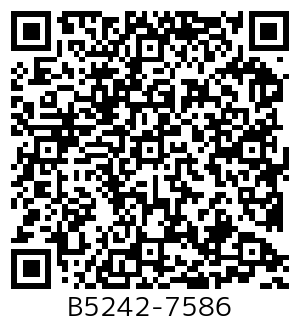 新型コロナウィルス接触確認アプリ (ＣＯＣＯＡ)Androidの方はこちら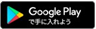 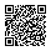 iPhone の方はこちら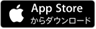 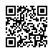 